Publicado en Madrid el 23/01/2024 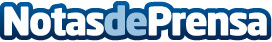 10 claves para educar a los niños en un uso seguro y responsable de los dispositivos Miles de niños han recibido estas Navidades como regalo de Papá Noel o de los Reyes Magos diferentes dispositivos como smartphones, tablets y ordenadores, entre otros. A través del informe ‘Estar en línea: niños y padres en Internet’, Kaspersky comparte las pautas del psicólogo Alberto Soler para que los menores hagan un uso seguro y responsable de InternetDatos de contacto:MónicaKaspersky690196537Nota de prensa publicada en: https://www.notasdeprensa.es/10-claves-para-educar-a-los-ninos-en-un-uso Categorias: Nacional Madrid Software Ciberseguridad Ocio para niños Digital http://www.notasdeprensa.es